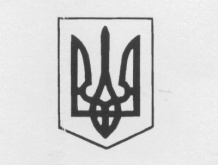 ТАРАСІВСЬКЕ НАВЧАЛЬНО-ВИХОВНЕ ОБ’ЄДНАННЯ – «ЗАКЛАД ЗАГАЛЬНОЇ СЕРЕДНЬОЇ ОСВІТИ – ЗАКЛАД ДОШКІЛЬНОЇ ОСВІТИ» ВЕЛИКОДИМЕРСЬКОЇ СЕЛИЩНОЇ РАДИ БРОВАРСЬКОГО РАЙОНУ КИЇВСЬКОЇ ОБЛАСТІ тел.(04594) 20 - 2 - 26Список дітей, які направляються на оздоровлення та відпочинок в  санаторій «Карпати» з 03.06. по 13.06.2019 року           Директор Тарасівського НВО                                   Олексієнко М.М.№ п/пПІБ дитиниДата народженняМісце проживанняСтатус дитиниТелефони батьків1Колодич Аарон Олександрович23.09.2006с. Тарасівка вул..9 Січня б.2 кв. 10Багатодітна сім´я АІ№018903Валентина Павлівна 09802680782Колодич Карина Іванівна08.11.2005с.Тарасівка вул.Шевченка,58Багатодітна сім´яАІ№018905Олена Пилипівна 068 899 96 263Коханевич Аліна Павлівна18.06.2006с.Вільне, вул..Польова,23 Багатодітна сім´яАІ№018910Надія Василівна068 899202204Воробей Софія Миколаївна31.01.2006с. Тарасівка вул.Л. Українки, 19Багатодітна сім´яАІ№018924Вікторія Віталіївна068 15962655Таран Артем Андрійович28.01.2005с.Тарасівка пров.Шевченка,15Батько учасник АТОАА№222050Андрій Анатолійович06868760416Таран Каріна Андріївна03.08.2006с.Тарасівка пров.Шевченка,15Батько учасник АТОАА№222050Андрій Анатолійович06868760417Пархоменко Богдан Миколайович25.12.2004с.Захарівка вул.Лісова,1Дитина з інвалідністю (цукровий діабет І типу) ААГ№095013Ольга Володимирівна063 408 75508Карпіна Вікторія Русланівна23.11.2006с. Тарасівка вул.Садова б. 1Багатодітна сім´яАІ№018913Любов Миколаївна09362065569Муляр Олена Дмитрівна19.01.2007с. Тарасівка вул.9 Січня,31 - АБагатодітна сім´яАІ№027276Людмила Петрівна063 625845510Леоненко Лада Ігорівна08.06.2007с. Тарасівка вул.Лугова,27обдарованаЛюдмила Володимирівна099615544811Сокира Микола Олександрович15.12.2006с. Тарасівка вул.9 Січня б.2 кв. 23Багатодітна сім´яДБ№362729Наталія Петрівна096 890 039512Балан Фаїна Вікторівна08.12.2002с. Тарасівка вул. Привокзальна,11а.Дитина з інвалідністю Серія ААБ № 062710Ніна Анатоліївна093 435 760513Колодич Денис Іванович25.03.2007с.Тарасівка вул.Шевченка,58Багатодітна сім´яАІ№ 018906Олена Пилипівна 068 899 96 2614Коханевич Світлана Іванівна17/08/1990с.Тарасівка вул..Шевченка,30Супроводжуючий 098 925 3791